KIT ORDER FORM
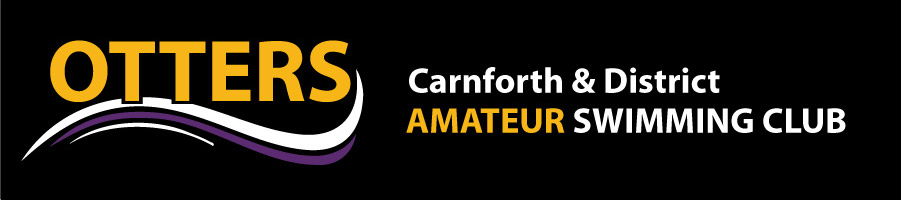 Unfortunately we are not able to place orders for items unless they have been paid for in full.Child Club Kit ItemsPriceAdult Club Kit ItemsPriceCool T-shirt£13Cool T-shirt £14Polo T-shirt £14Polo T-shirt£15¾ Leggings £16¾ Leggings £18Tracksuit top £20Tracksuit top £25Tracksuit  bottoms £18Tracksuit bottoms £22Hoodie £20Hoodie £25Joggers £15Joggers £18Soft Shell Jacket£30Soft Shell Jacket£35Onesie£30Onesie£33Child Sizes Available – Age 5-6yrs, 7-8yrs, 9-11yrs, 12-13yrsChild Sizes Available – Age 5-6yrs, 7-8yrs, 9-11yrs, 12-13yrsAdult Sizes Available – S, M, L, XLAdult Sizes Available – S, M, L, XLCarnforth Otters Club Swimming Hats are also available to be orderedOtters Logo £9.50Otters Logo and Personalisation £12.50Carnforth Otters Club Swimming Hats are also available to be orderedOtters Logo £9.50Otters Logo and Personalisation £12.50Carnforth Otters Club Swimming Hats are also available to be orderedOtters Logo £9.50Otters Logo and Personalisation £12.50Carnforth Otters Club Swimming Hats are also available to be orderedOtters Logo £9.50Otters Logo and Personalisation £12.50Carnforth Otters Club Swimming Hats are also available to be orderedOtters Logo £9.50Otters Logo and Personalisation £12.50Please provide the following details via email treasurer@carnforthotters.co.ukPlease provide the following details via email treasurer@carnforthotters.co.ukPlease provide the following details via email treasurer@carnforthotters.co.ukPlease provide the following details via email treasurer@carnforthotters.co.ukPlease provide the following details via email treasurer@carnforthotters.co.ukChilds Name, Parent Name and Contact Number/EmailChilds Name, Parent Name and Contact Number/EmailChilds Name, Parent Name and Contact Number/EmailChilds Name, Parent Name and Contact Number/EmailChilds Name, Parent Name and Contact Number/EmailPersonalisation details, item, size and quantity ordered.Personalisation details, item, size and quantity ordered.Personalisation details, item, size and quantity ordered.Personalisation details, item, size and quantity ordered.Personalisation details, item, size and quantity ordered.BACS payment to please be made on placing order with reference Childs Name KIT:Carnforth and District Otters ASA Account  Number: 80200026 Sort Code: 20 55 41 BACS payment to please be made on placing order with reference Childs Name KIT:Carnforth and District Otters ASA Account  Number: 80200026 Sort Code: 20 55 41 BACS payment to please be made on placing order with reference Childs Name KIT:Carnforth and District Otters ASA Account  Number: 80200026 Sort Code: 20 55 41 BACS payment to please be made on placing order with reference Childs Name KIT:Carnforth and District Otters ASA Account  Number: 80200026 Sort Code: 20 55 41 BACS payment to please be made on placing order with reference Childs Name KIT:Carnforth and District Otters ASA Account  Number: 80200026 Sort Code: 20 55 41 